NAME: Ugochukwu chiziterem precious.Matric Number: 19/MHS01/414.Course code: Mathematics 104.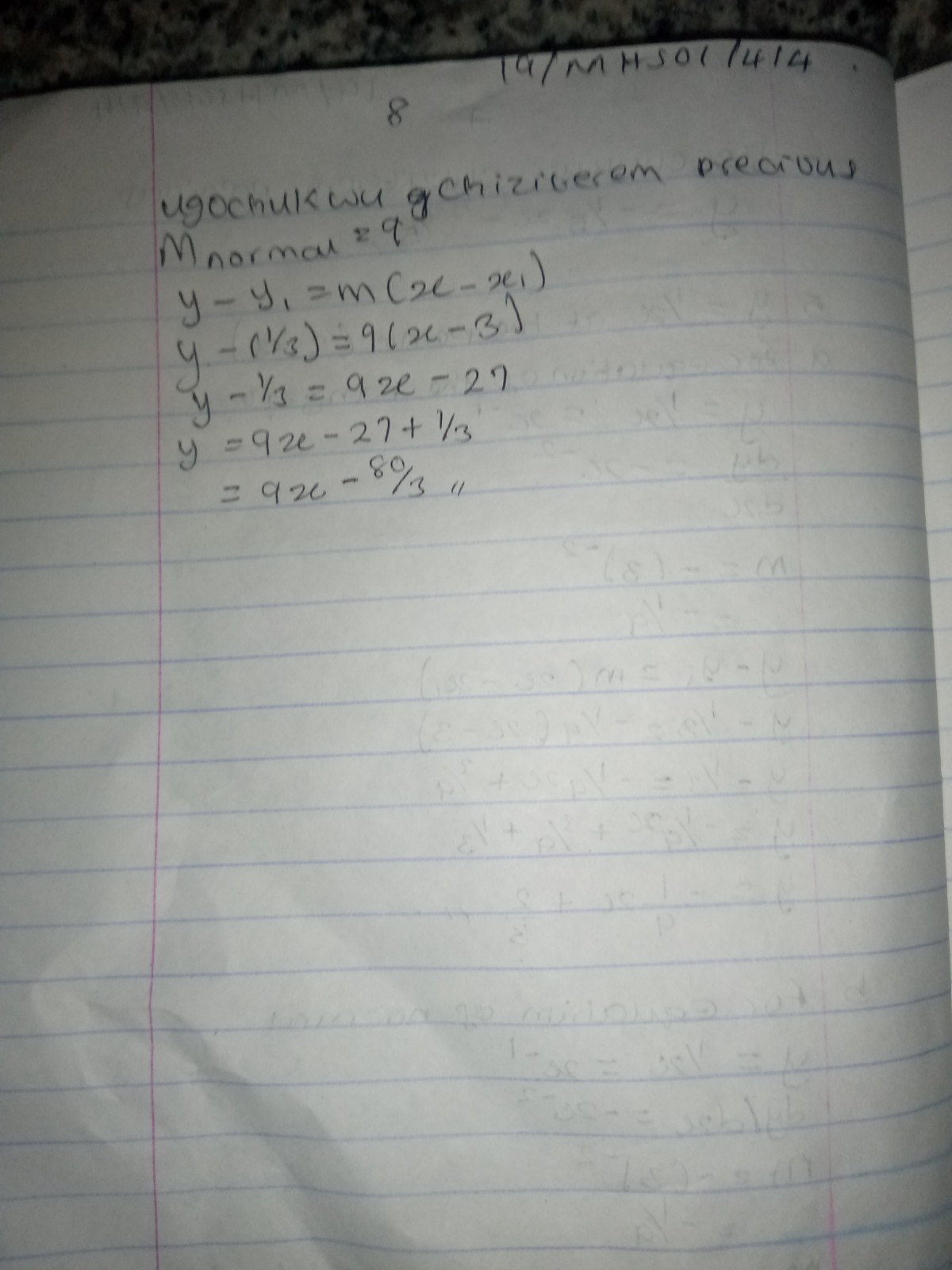 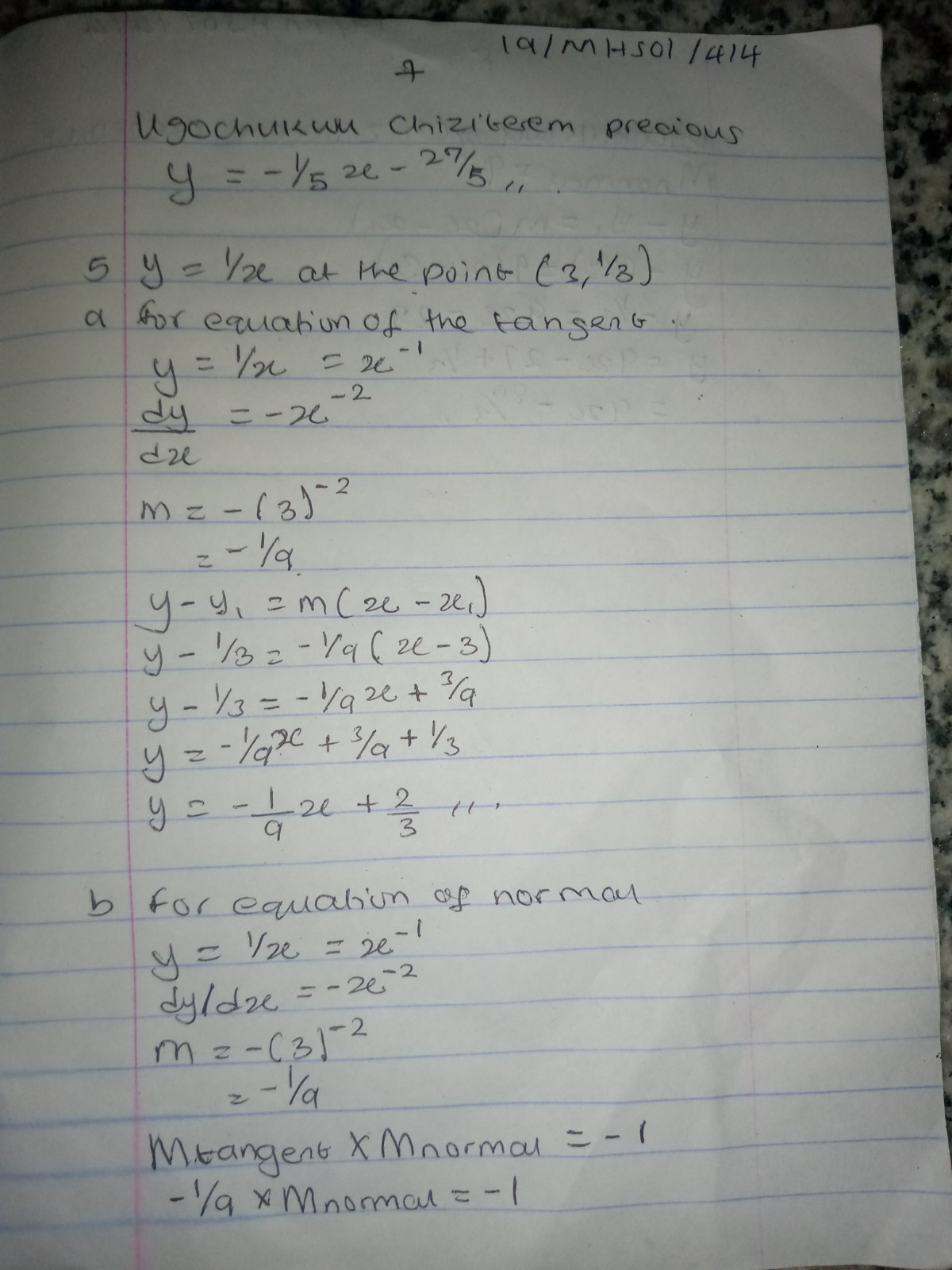 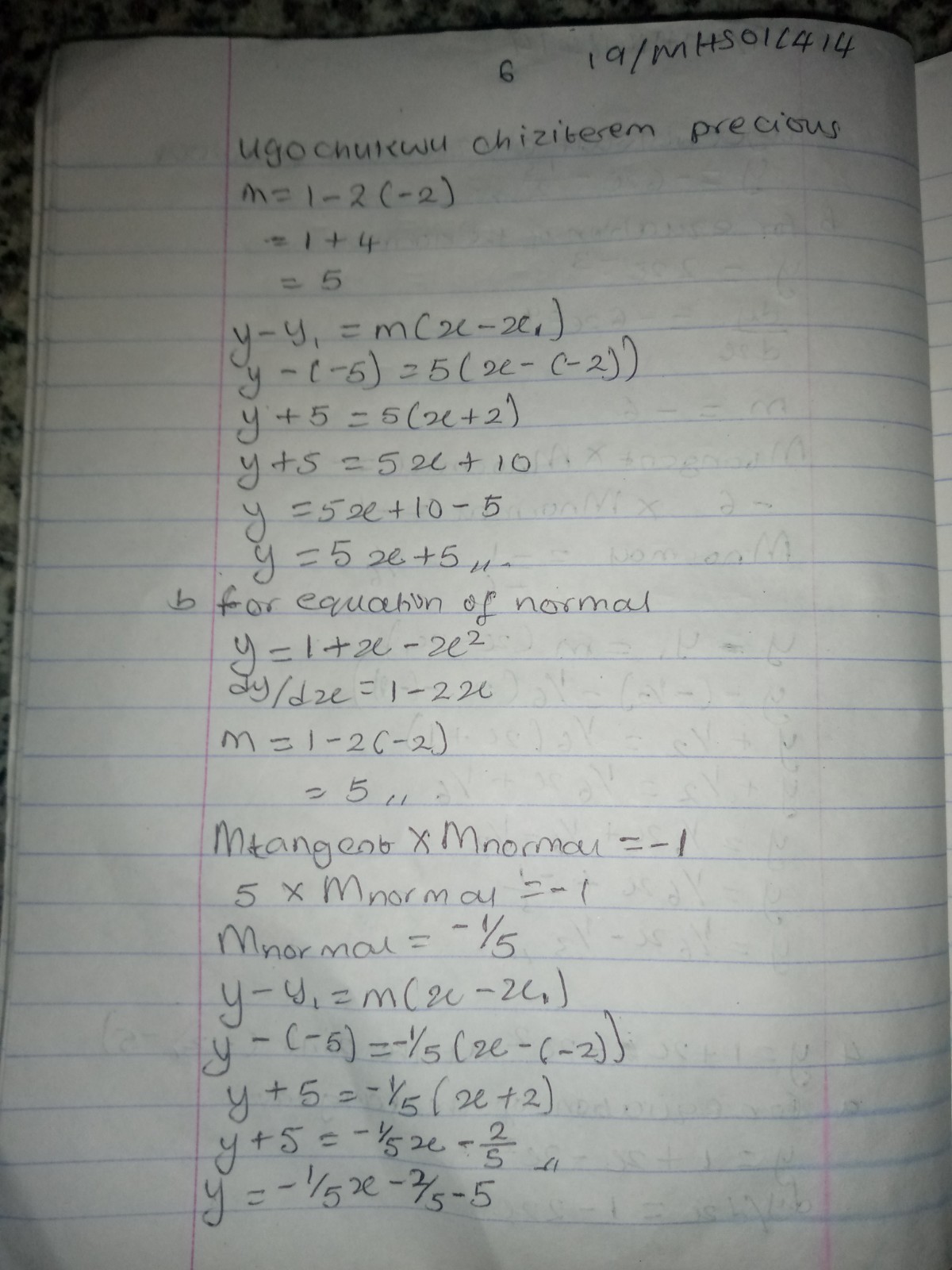 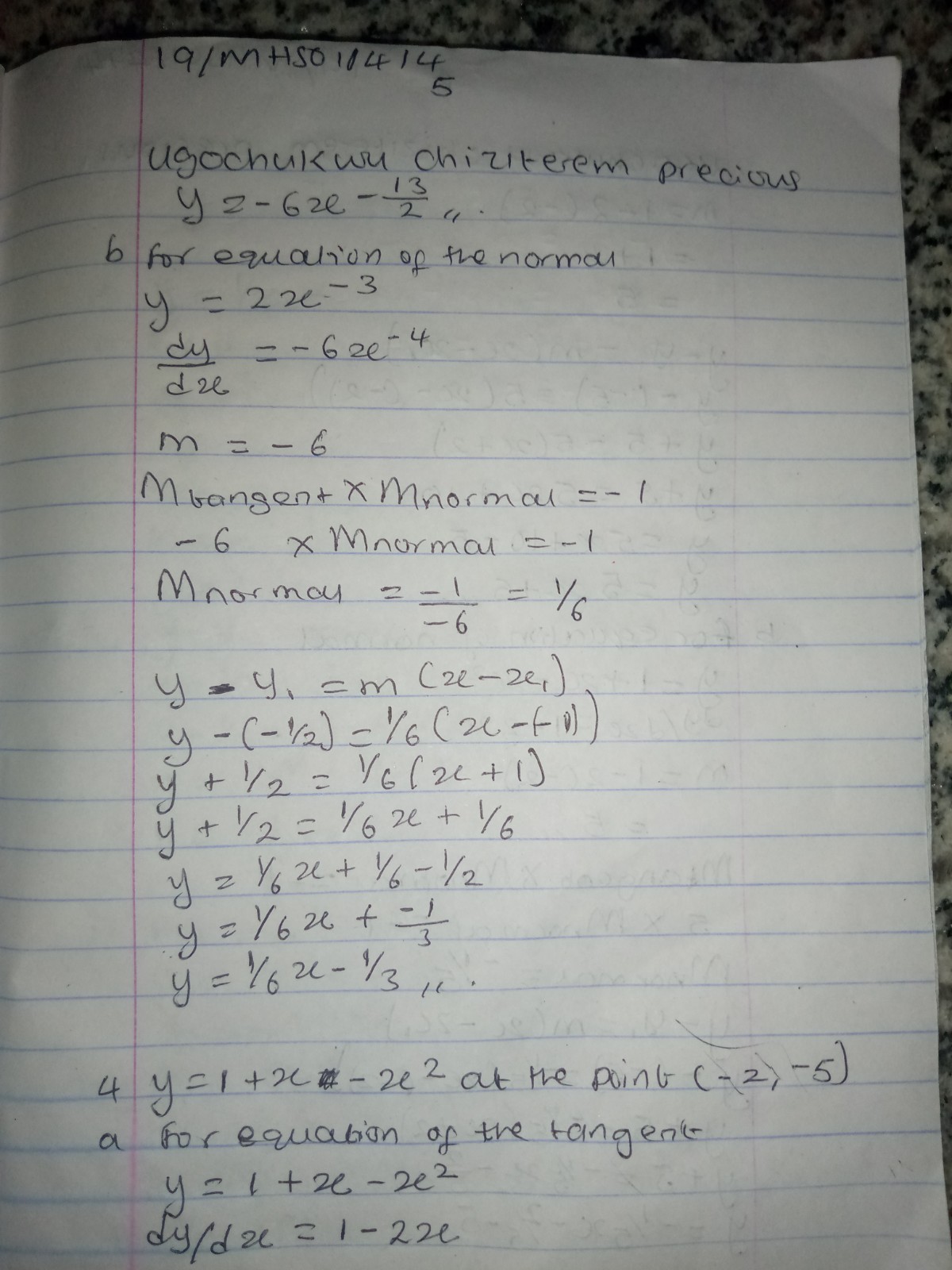 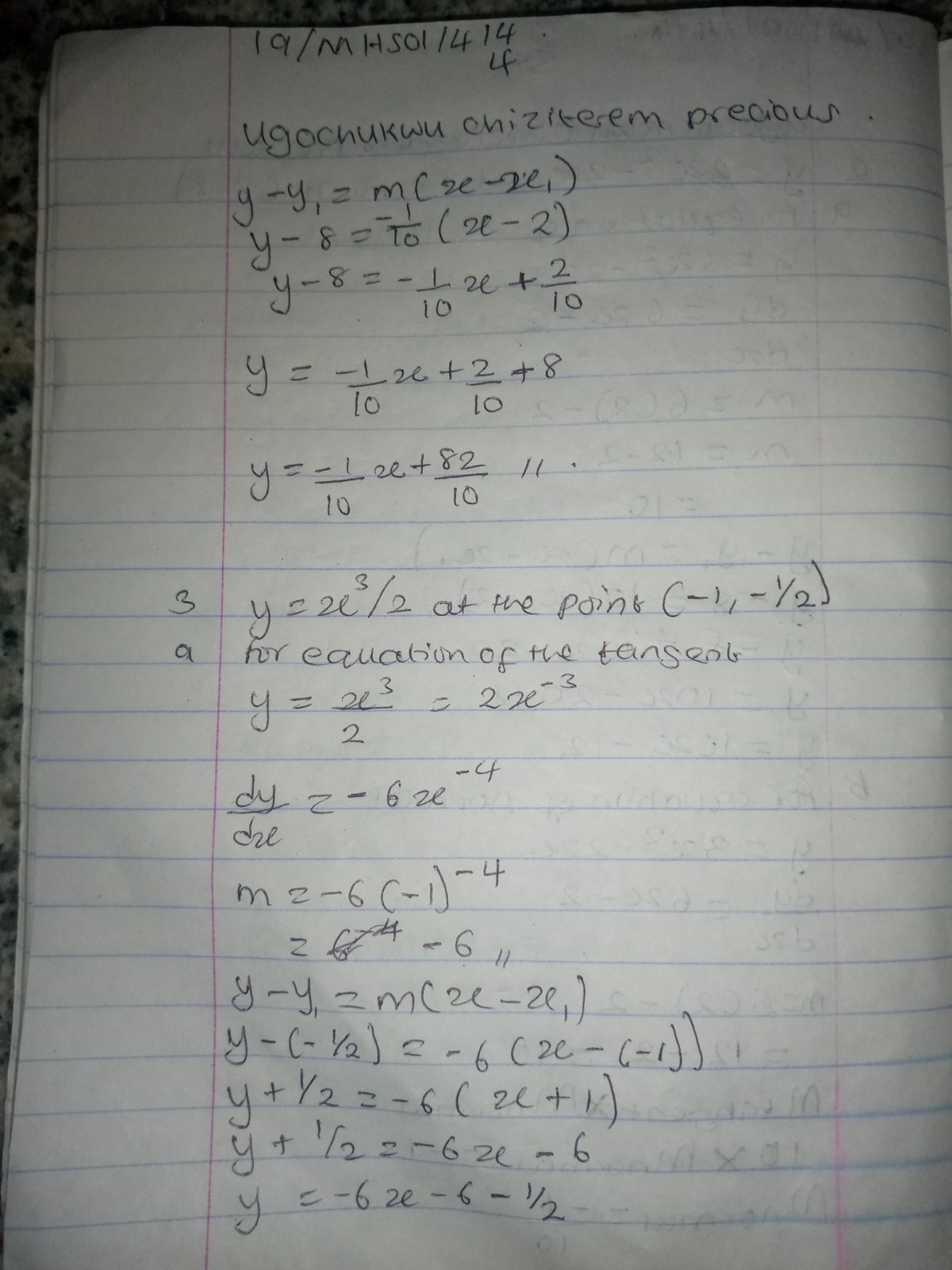 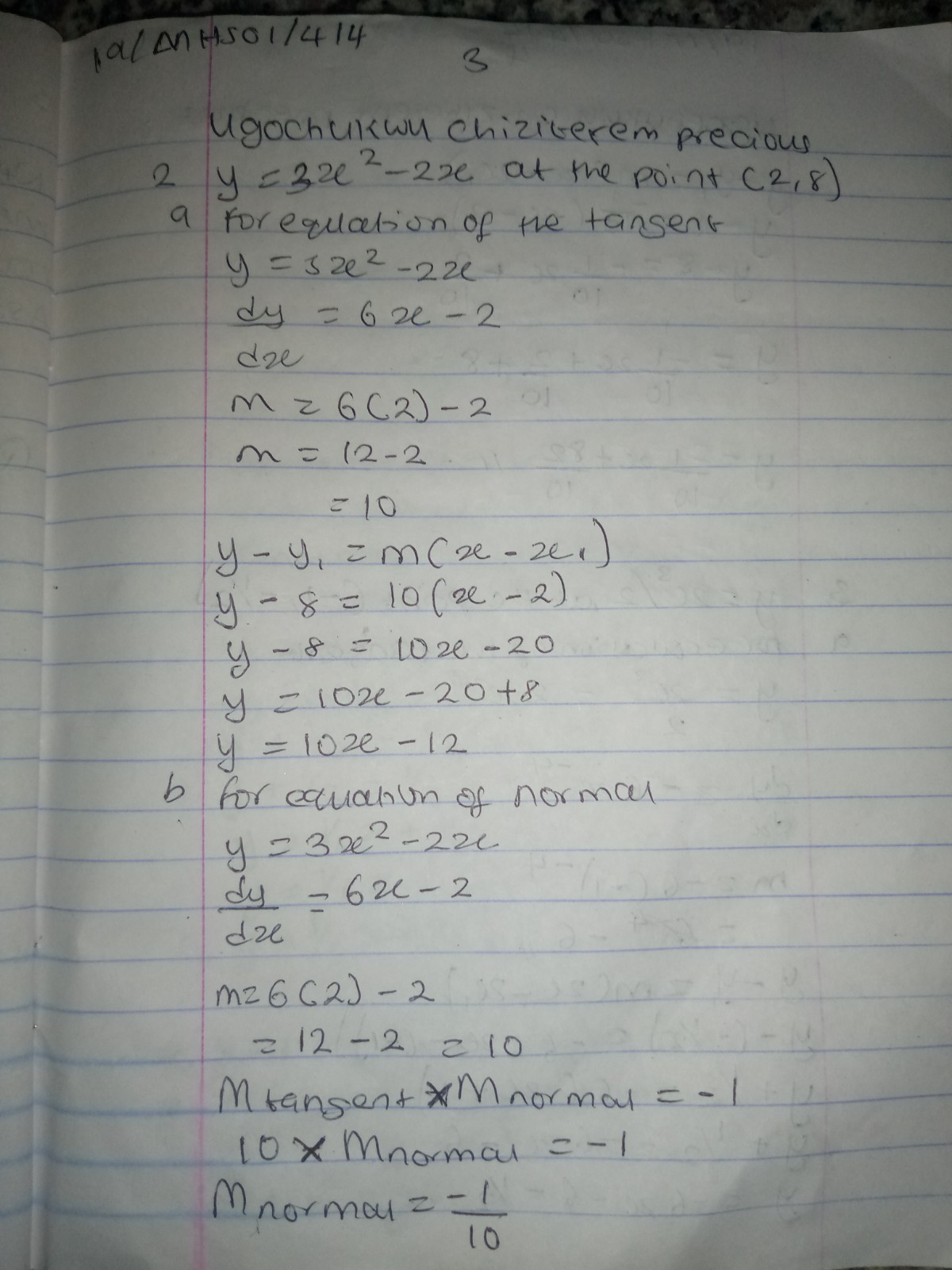 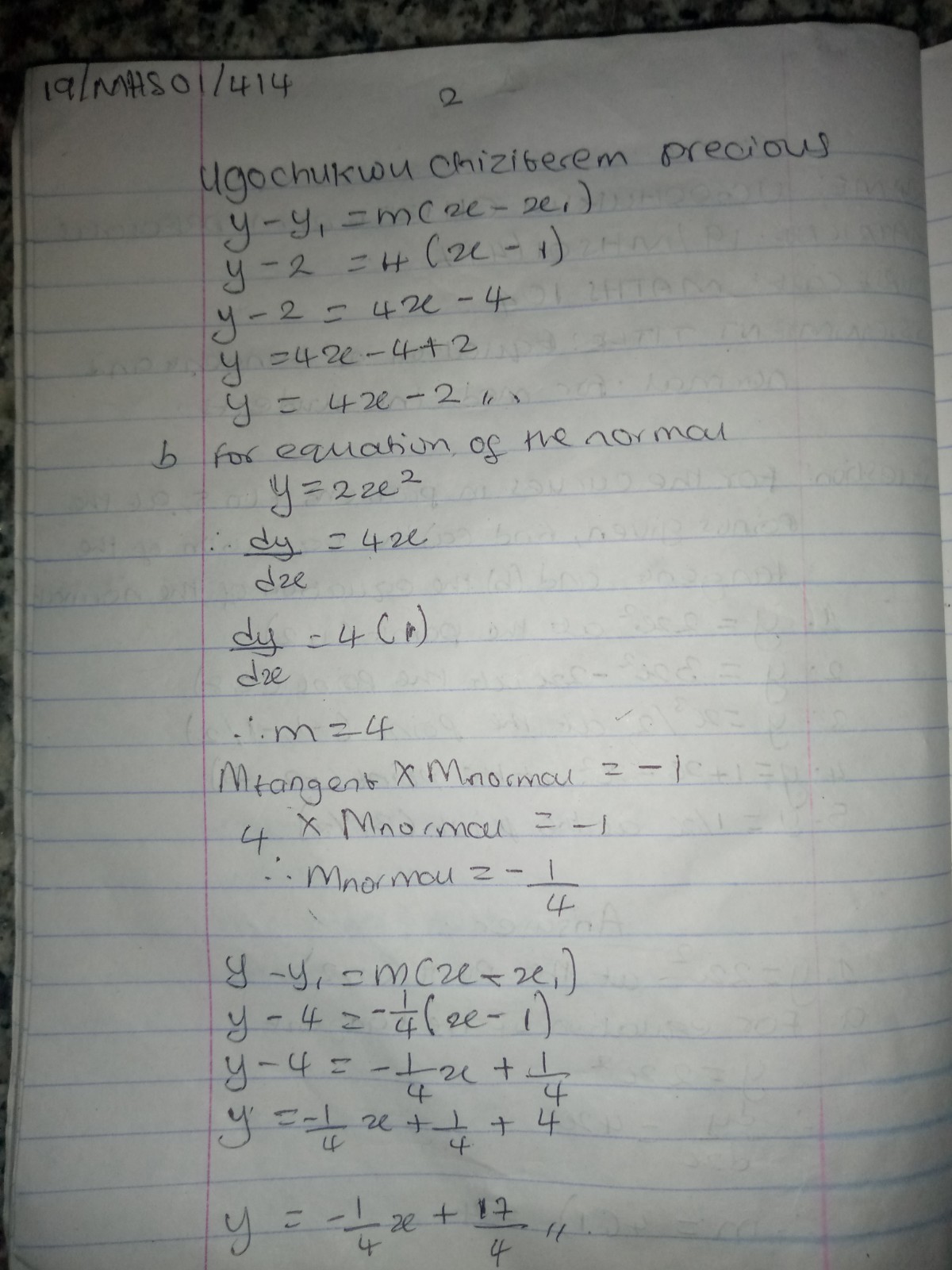 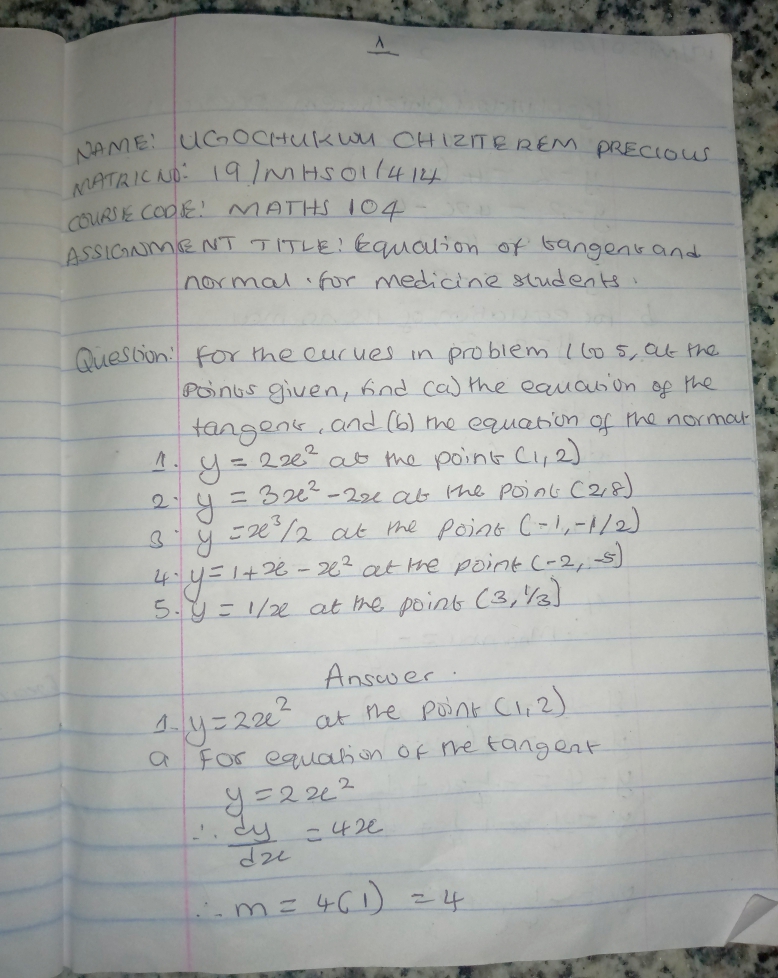 